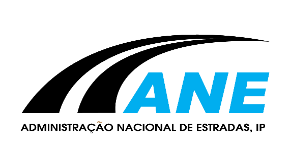 República de MoçambiqueADMINISTRAÇÃO NACIONAL DE ESTRADAS, I.P.Departamento de AquisiçõesREQUEST FOR EXPRESSIONS OF INTEREST(CONSULTING SERVICES - FIRMS SELECTION)The Government of Mozambique (GOM) has received financing from the World Bank toward the cost of the Southern Africa Trade and Connectivity Project (SATCP) and intends to apply part of the proceeds towards the payment for Consultancy Services for Feasibility Study, Detailed Architectural and Engineering Design, Preparation of E&S Safeguard Document, Preparation of Bidding Documents, Support to ANE, IP and Malawi Roads Authority during the Bidding Period and Construction Supervision of One Stop Border Post (OSBP) at the Muloza and Milange Border Posts on the Malawi / Mozambique Border Crossing.The consulting services (“the Services”) include but are not limited to the following: Phase 1: Preparation of Feasibility Study; Phase 2: Preparation of Detailed Architectural and Engineering Design, Preparation of E&S Safeguard Document, Preparation of Bidding Documents, Support to ANE, IP and Malawi Roads Authority during the Bidding Period; andPhase 3: Supervision of Works Construction.Terms of Reference (TOR) can be obtained on the following ANE’s website link: http://www.ane.gov.mz/mpaphase1, or alternatively at the address below.GOM represented by the National Roads Administration (ANE) now invites eligible consulting firms (“Consultants”) to express their interest in providing the services as summarized in paragraph 2 above. The evaluation of expressions of interest will be made on qualitative basis and the short-listing criteria are:General experience of the firm (must be at least 10 years) in the field;Description of at least three (3) similar assignments demonstrating the Consultant’s experience, with contracts in similar conditions; and,Technical and managerial capability of the firm.Key experts will not be evaluated at the shortlisting stage.The attention of interested Consultants is drawn to Section III, paragraphs, 3.14, 3.16, and 3.17 of the World Bank’s “Procurement Regulations for IPF Borrowers” September 2023 (“Procurement Regulations”), setting forth the World Bank’s policy on conflict of interest.Consultants may associate with other firms to enhance their qualifications, but should indicate clearly whether the association is in the form of a joint venture and/or a sub-consultancy. In the case of a joint venture, all the partners in the joint venture shall be jointly and severally liable for the entire contract, if selected.A Consultant will be selected in accordance with the Quality and Cost-Based Selection (QCBS) method set out in the Procurement Regulations.Further information can be obtained at the address below during office hours, from 07:30 - 15:30 hours local time, Mondays to Fridays, except Public Holidays.Expressions of interest in English language, clearly marked RFP Nº 47A003041/CP/77/2023 “Consultancy Services for Feasibility Study, Detailed Architectural and Engineering Design, Preparation of E&S Safeguard Document, Preparation of Bidding Documents, Support to ANE, IP and Malawi Roads Authority during the Bidding Period and Construction Supervision of One Stop Border Post (OSBP) at the Muloza and Milange Border Posts on the Malawi / Mozambique Border Crossing” must be delivered in a written form to the address below (in person, or by mail, or by e-mail) on or before 15:00 hours (local time), on 07th of March 2024.    Name of Project:Southern Africa Trade and Connectivity Project (SATCP)Donativo No.:D8030Assignment Title:Consultancy Services for Feasibility Study, Detailed Architectural and Engineering Design, Preparation of E&S Safeguard Document, Preparation of Bidding Documents, Support to ANE, IP and Malawi Roads Authority during the Bidding Period and Construction Supervision of One Stop Border Post (OSBP) at the Muloza and Milange Border Posts on the Malawi / Mozambique Border CrossingReference No:47A003041/CP/77/2023Client:Administração Nacional de Estradas, I.P.ClientStreet Address :Administração Nacional de Estradas, I.P.Gabinete do Director GeralAv. de Moçambique, Nº 1225, C.P. 403Attention:Mr. Elias Anlaué Paulo - Director GeneralCity :MaputoCountry :MozambiqueTelephone :+258 21 476 163 / 7Email :anefronteiras@gmail.com   